共 青 团 山 西 省 委山西省青年联合会 文件山西省学生联合会晋团联发〔2019〕3 号关于在全省各界团员青年中深入开展“改革创新、奋发有为”大讨论的通知各团市委，各市青联、学联，省直、国防、国资委、金融团（工） 委，各高等院校团委，各驻晋单位团委，机关各部门、各直属事业单位：为认真贯彻落实省委《关于开展“改革创新、奋发有为”大讨论的实施方案》（晋办发〔2019〕1 号）和全省“改革创新、奋发有为”大讨论动员大会精神，按照“带动社会各界和人民群众积极参与大讨论”“要通过群众喜闻乐见的方式，把全省人民都发动起来”的要求，充分发扬“党有号召、团有行动”的优良传统，团省委、省青联、省学联决定在全省团员青年中深入开展“改革创新、奋发有为”大讨论。具体通知如下。一、总体要求紧紧围绕习近平新时代中国特色社会主义思想这个主线，深入学习贯彻党的十九大精神、习近平总书记视察山西重要讲话精神、习近平总书记关于青年工作的重要思想，高举新时代改革开放旗帜，紧密结合我省“两转”基础上全面拓展新局面的使命任务，与“青年大学习”“青春兴晋”“双争双兴”等行动紧密衔接，发挥全省各级团组织、青学联组织引领作用，组织动员全省各界团员青年重点聚焦“六个破除、六个着力、六个坚持”，真正来一场追求进步、争当先进、勇于创新的大讨论，引导全省广大团员青年在工作和学习岗位上创新创业创优，自觉投身山西转型发展大局，为我省全面提升改革开放质量和水平，谱写新时代中国特色社会主义山西篇章贡献青春力量，以优异成绩迎接中华人民共和国成立 70 周年。二、主要任务此次面向全省各界团员青年开展的大讨论活动从 2019 年 3月上旬至 4 月底，全省各级团组织、青学联组织要结合本单位部门大讨论的部署和方案落实好以下重点任务。（一）广泛动员发动，在团员青年中营造大讨论的热烈氛围。全省各级团组织、青学联组织要通过线下组织化动员和线上号召引领相结合的方式对本地本系统团员青年层层发动，使广大团员青年了解大讨论活动的目的、要求和内容，自觉参与讨论活动。要积极协调各类重点新闻媒体对本地本系统开展大讨论活动特别是团员青年参与大讨论进行集中宣传，在各界团员青年中形成高度关注和广泛参与的整体声势。（二）主动融入青年，深入开展与团员青年面对面的学习讨论活动。省市县团的领导班子成员要分别走进各类团员青年群体，围绕习近平总书记在庆祝改革开放 40 周年大会上的重要讲话精神和视察山西重要讲话精神、习近平总书记关于青年工作的重要思想的丰富内涵和实践要求，至少牵头开展 1 次“改革创新、奋发有为”特别主题团日活动，进一步深化团员青年对改革创新是必由之路的认识。各级青学联组织要广泛开展学习座谈、征文演讲、知识竞赛、观看主题影视作品等多种形式的学习讨论活动。要加强对基层团组织的指导，全省所有团支部至少开展 1  次以“我为山西转型做什么”为主题的组织生活会。大讨论期间，团省委青年发展部、学校部、统战部、权益部、社会联络部、省少工委办公室、青年志愿者指导中心要分别面向各自所联系团员青年群体策划组织开展 1 次形式各样的大讨论活动。（三）扩大线上覆盖，普遍开展网上专题学习讨论交流活动。全省各级团属网络媒体和舆论平台要以开设系列专题专栏、话题讨论等方式掀起讨论热潮，编创小视频、H5 页面、小程序、图文等，动员团员青年参与、传播和推广，集中展示广大团员青年“改革创新、奋发有为”的良好精神风貌。大讨论期间，团省委开展#改革创新、奋发有为·奋斗的青春最美丽#网络话题活动和“青春兴晋—我与家乡共奋进”主题网络作品征集展示活动，全省各级团组织、青学联组织要动员广大团员青年积极参与话题讨论和作品征集。团省委与省国资委团委联合开展“改革再出发——点赞山西国企”系列网络直播活动，重点展示我省国企改革的成效和重点创新项目，展示国企青年员工勇于创新、奋发有为的精神风貌。各级团组织、青学联组织可结合实际情况面向不同领域开展主题网络直播。（四）强化典型带动，大力推树宣传“改革创新、奋发有为” 的青春榜样。开展“改革创新、奋发有为—奋斗的青春最美丽” 青年典型选树分享活动，结合“新时代向上向善好青年”“脱贫攻坚青年先锋”“青年五四奖章”评选等活动选树“改革创新、奋发有为”优秀青年典型，以全媒体方式进行宣传，并开展线下分享交流，在团员青年中形成勇于创新、担当作为的鲜明导向。各市、县举行分享会分别不少于 2 场、1 场。（五）强化巩固提升，把大讨论成果转化为共青团融入青年、引领青年的创新举措和机制。坚持开门搞讨论，以“融入青年 开门纳谏 一线落实”为主题深入实施“访青年、找问题、抓落实”行动，省市县团的领导机关要“请进来、走出去”，通过与各界团员青年的亲密接触，使大讨论落到实处，取得实效。团省委将通过举办青年吐槽会，就“两个主义”、破除“四化”、从严治团等听取和意见建议，全面了解青年需求；召开北部、中部、片区研讨会， 研究我省共青团面临突出问题，共同研判工作，确定各片区市县工作重点；针对各类青少年群体开展融入性调研，与青年同吃同住同劳动，深入了解青年心声；发现识别担当作为团干部典型， 重点整治工作推进不力、工作弄虚作假等不作为现象；对标学习反思借鉴，赴先进省份对标找差距、学先进等一系列动作，探索青少年思想引领的有效路径，建立深度融入青年、服务青年的科学模式，形成围绕中心、服务大局的工作品牌，切实推动共青团改革攻坚见真招。全省各级团组织可参照团省委举措，开展“访青年、找问题、抓落实”行动，并结合实际提出深化本级共青团改革的具体举措。三、保障措施（一）落实责任。全省各级团组织、青学联组织要把动员发动团员青年参与大讨论作为重要的政治任务，聚焦主责主业，加强组织领导，精心谋划部署，最大限度地发动各界团员青年，确保团员青年在大讨论中深度参与，全面覆盖。要转变作风，坚持深度融入青年，结合“访青年、找问题、抓落实”行动的部署实施， 创新举措，发挥团员青年的主观能动性，使大讨论活动深入校园、企业、机关、社区、乡村和青年社会组织，贯穿到团员青年学习、工作、生活的各个方面，确保大讨论活动在广大团员青年扎实有序推进。（二）严守纪律。全省各级团组织、青学联组织必须清醒估计到动员发动中可能出现的“高位截瘫”现象，必须清醒估计到在讨论中可能出现的形式主义问题，必须清醒估计到讨论与实践的脱节问题，必须估计到“一阵风”的问题，必须充分照顾到不同青少年群体的接受习惯和思想形成规律，把困难估计足。要落实从严治团的要求，把纪律挺在前，务求实际成效，确保大讨论活动落到基层，落到团员青年中。（三）注重结合。讨论中，要紧密结合我省共青团服务中心大局的重点工作，广泛开展青春建功新时代主题实践活动，组织动员全省各界团员青年在山西改革再出发、决胜全面小康进程中贡献青春力量、展现青春风采。大力开展山西青年创新创业创优行动，深化“创青春”工作系列，启动“创青春”山西省兴晋挑战杯大学生创业大赛和“创青春”山西省青年创新创业大赛，带领全省团员青年以改革创新的精神在“青春兴晋”、“双争双兴”、二青会志愿服务中争当一流，自觉投身山西转型发展大局。（四）加强宣传。大讨论活动中，要做好宣传报道和舆论引导工作。要积极协调当地资源以全媒体方式全方位重点报道广大团员青年通过参与大讨论所带来的获得感和良好精神面貌，要重点展示通过参与大讨论广大团员青年在工作学习岗位上的新变化。各地各系统要及时将工作亮点和相关信息报团省委宣传部， 团省委将协助做好中央和省级媒的宣传协调工作。各团市委，省直、国防、国资委、金融团（工）委，各高等院校团委，各驻晋单位团委请于 4 月 25 日前将本地本系统团员青年参与大讨论情况以电子版形式报团省委宣传部（xcb404＠ 126.com）。联 系 人：刘	晋、白晋华、任	静联系电话：0351—4180039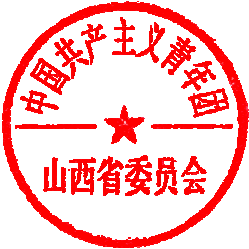 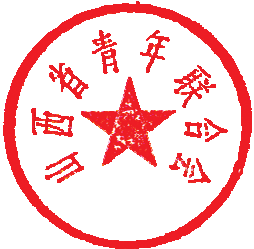 2019 年 3 月 6 日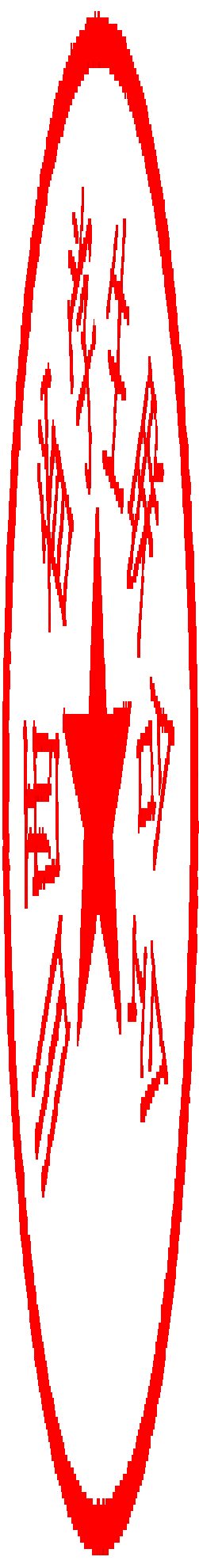 共青团山西省委办公室	2019 年 3 月 6 日印发